OCCASIONAL OFFICES CLAIM FORM 2024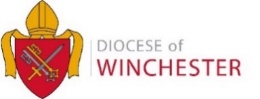 To be used by clergy holding the Bishop’s Permission to Officiate (see Who Can Claim Fees).  Once complete the form should be submitted to the PCC Treasurer of the Parish concerned.    For current fees, see: https://www.churchofengland.org/more/clergy-resources/national-clergy-hr/life-events-parochial-fees-and-guidance In the Diocese of Winchester, the Bishops Council has endorsed the “two thirds/one third" division of the DBF fee in relation to retired clergy holding a Winchester PTO taking services within this diocese.  (These rules may be different in other dioceses.) CLERIC’S DETAILSSERVICE DETAILS* The standard parochial fee does not include travel expenses but you can claim any expenses necessarily and reasonably incurred. See paragraph 42 of the Guide to Church of England Parochial Fees. Please check all claims for accuracy before submitting your fees return to the DBF.  Name of cleric officiatingAddressEmailAccount NumberSort CodePlace of serviceDate of serviceName of wedding coupleName of deceasedAddress of deceasedFuneral DirectorPLEASE TICK TO INDICATE SERVICE(S) PROVIDEDTotal FeePCC FeeDBF FeePTO FeePMarriage Service in Church £531.00£290.00£80.00£161.00A. Funeral with Service in ChurchFuneral service in church, whether taking place before/after burial or cremation£228.00£104.00£41.00£83.00Burial of body in churchyard immediately preceding/following service in church £366.00£349.00£6.00£11.00Burial/other lawful disposal of cremated remains in churchyard immediately preceding/following service in church £159.00£142.00£6.00£11.00Burial of body/burial/other lawful disposal of cremated remains, in cemetery immediately preceding/following service in church £34.00£0.00£11.00£23.00Cremation immediately preceding/following service in church £34.00£0.00£11.00£23.00Burial of body in churchyard on separate occasion£399.00£349.00£17.00£33.00Burial of cremated remains in churchyard/other lawful disposal of cremated remains on separate occasion £192.00£142.00£17.00£33.00Burial of body/burial/other lawful disposal of cremated remains, in cemetery on separate occasion £83.00£18.00£22.00£43.00B. Funeral No Service in ChurchFuneral service (including burial of body) at graveside in churchyard £473.00£349.00£41.00£83.00Funeral service (including burial/other lawful disposal of cremated remains) at graveside in churchyard £266.00£142.00£41.00£83.00Funeral service at crem/funeral service (including burial of body/burial/other lawful disposal of cremated remains) in cemetery £228.00£30.00£66.00£132.00Funeral service in premises belonging to funeral director, whether taking place before/after burial/cremation £228.00£30.00£66.00£132.00Cremation immediately preceding/following funeral service in premises belong to funeral director £34.00£0.00£11.00£23.00Burial of body in churchyard, not following service at graveside (committal only) £399.00£349.00£17.00£33.00Burial of cremated remains in churchyard/other lawful disposal of cremated remains (committal only) £192.00£142.00£17.00£33.00Burial of body/burial/other lawful disposal of cremated remains, in cemetery (committal only) £34.00£0.00£11.00£23.00Sub TotalTravel Expenses* (enter travel expenses if not already paid by funeral director)TOTALSignature of claimantDate of claim